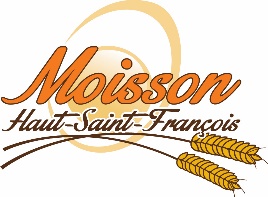 Formulaire de bénévolatJe soussigné, M.  ou Mme __________________________________, demeurant à : ______________________________souhaite devenir bénévole pour l’organisme Moisson Haut-Saint-François.Je m’engage à respecter la mission globale de l’organisme et le politique en vigueur. L’information fournie dans ce formulaire sera traitée de manière strictement confidentielle.Avez-vous certaines limitations (physiques, cognitives, sociale, spirituelles, langagières), décrivez brièvement : _______________________________________________Quels types de tâches accepteriez-vous (voir liste d’exemples ci-bas) : ______________________________________________________________________________Pouvez-vous vous déplacer? _____________ Si oui, à quelle distance : __________________ kmSur quelle plage horaire êtes-vous disponible?Signature : _____________________  Fait à ________________________ le ___/___/___ (J/M/A)Téléphone : ____________________  Courriel : ________________________________________Exemples de tâches : Entrepôt : Réception des livraisons, rotation du stock, ménage entrepôt + bureaux, défaire cartons (recyclage), laver congélateurs et réfrigérateurs, emballer produits en vrac, déneiger l’entrée, sortir les poubelles, etc.Distribution : Faire les boites de denrées, appeler les bénéficiaires, charger ou décharger camions, rédaction et administration générale, transport des denrées, etc.Cuisine : couper légumes, ouvrir cannage, cuire et cuisiner la nourriture, recherche de recettes, identification des produits, rayer les dates, etc.Campagnes de financement : montage à la chaîne (bonbonnières, étagés en pot), Bazar du livre, présence dans les événements, etc._____________________________________Moisson Haut-Saint-François : 53, rue Angus sud, East Angus, Québec, J0B 1R0Contact : Katia Palardy   (819-943-2781)    courriel : MoissonHsf@gmail.comSuivez-nous sur : https://www.facebook.com/moissonhsfDimancheLundiMardiMercrediJeudiVendrediSamediamamamamamamampmpmpmpmpmpmpm